هو الشاهد الخبير ذكرٌ من لدى المظلومحضرت بهاءاللهأصلي عربي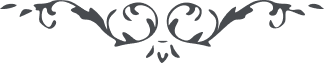 من آثار حضرة بهاءالله – لئالئ الحكمة، المجلد 2، لوح رقم (81)، الصفحة 167هو الشاهد الخبیرذکر من لدی المظلوم الّذی سجن فی سبیل اللّه ربّ العالمین انّه ینادی باعلی النّداء من الافق الاعلی و یدع الکلّ الی الفرد الخبیر یا ایّها المقبل ان استمع النّداء من شطر البقعة النّوراء من سدرة المنتهی انّه لا اله الّا هو الغفور الکریم ان انظر ثمّ اذکر ما ورد علی رسول اللّه و من قبله علی الرّوح و علی النّبیّین و المرسلین من النّاس من اعرض عنهم و منهم من اعترض علیهم و منهم من افتی علیهم من دون بیّنة و لا کتاب مبین انّ الّذی اتّخذ المنهاج السّقیم انّه لا یعوّج صراطی المستقیم کذلک نزّلنا الآیات و صرّفناها فضلا من لدنّا انّ ربّک لهو الفضّال الکریم انّا نوصیک بالاستقامة الکبری فی امر اللّه مالک الوری لعمری سیفنی الملک و تبقی القدرة و الاقتدار للّه العزیز الحمید البهاء المشرق من افق البقاء علیک و علی ضلعک و علی کلّ ثابت مستقیم .